Lesson 1: Make 2 PartsLet’s break numbers up into parts.Warm-up: Notice and Wonder: 2 PicturesWhat do you notice?
What do you wonder?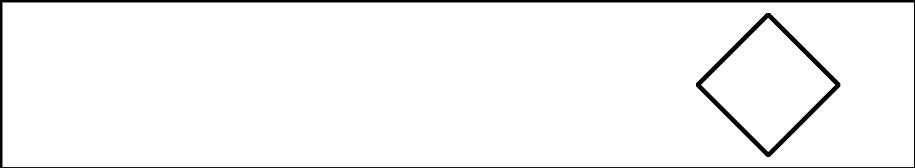 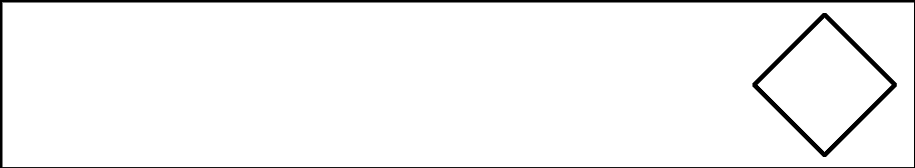 1.2: Diego’s and Lin’s Connecting CubesDiego’s cubes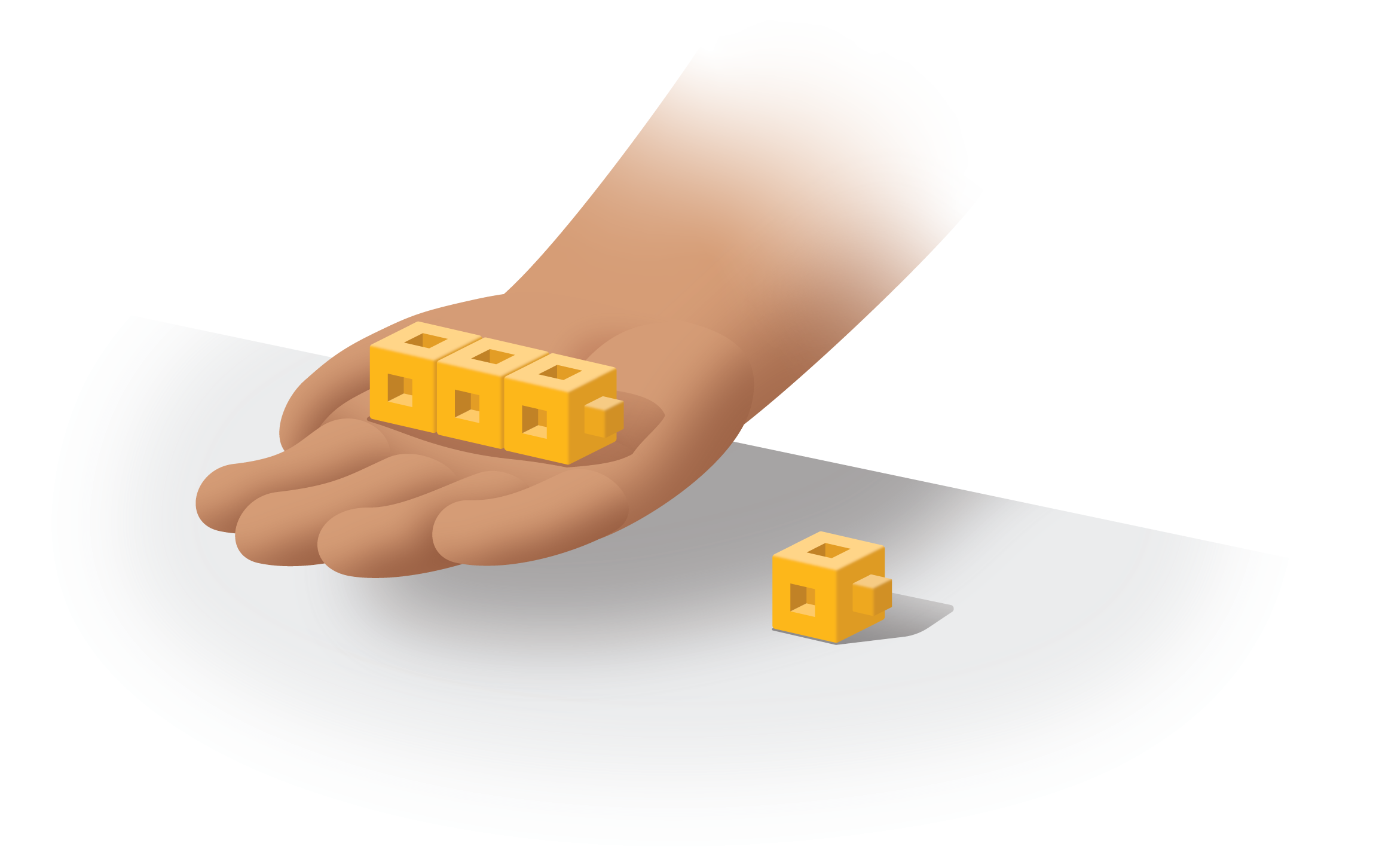 Lin’s cubes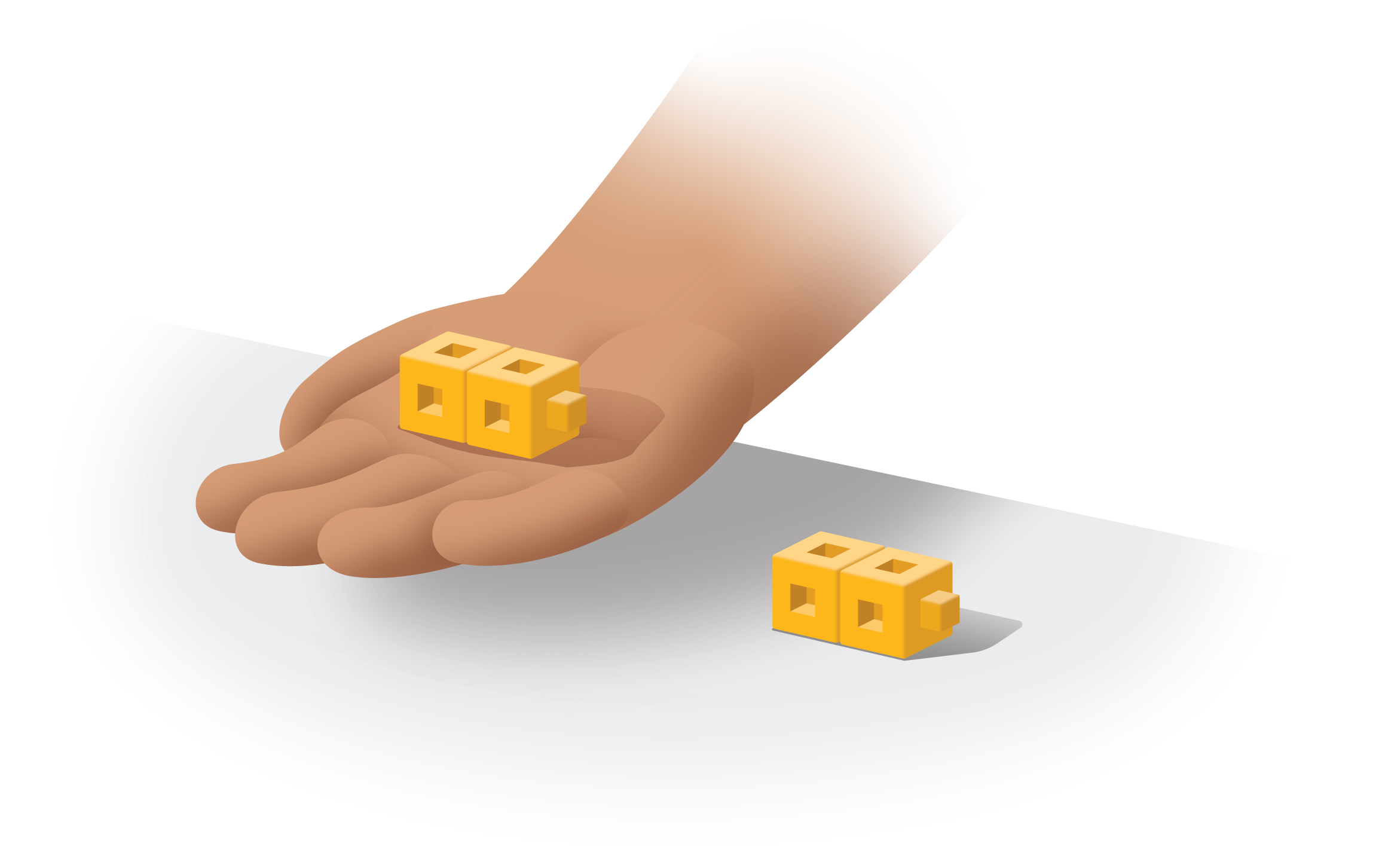 1.3: Introduce Check It Off, Add Within 10Choose a center.Check it Off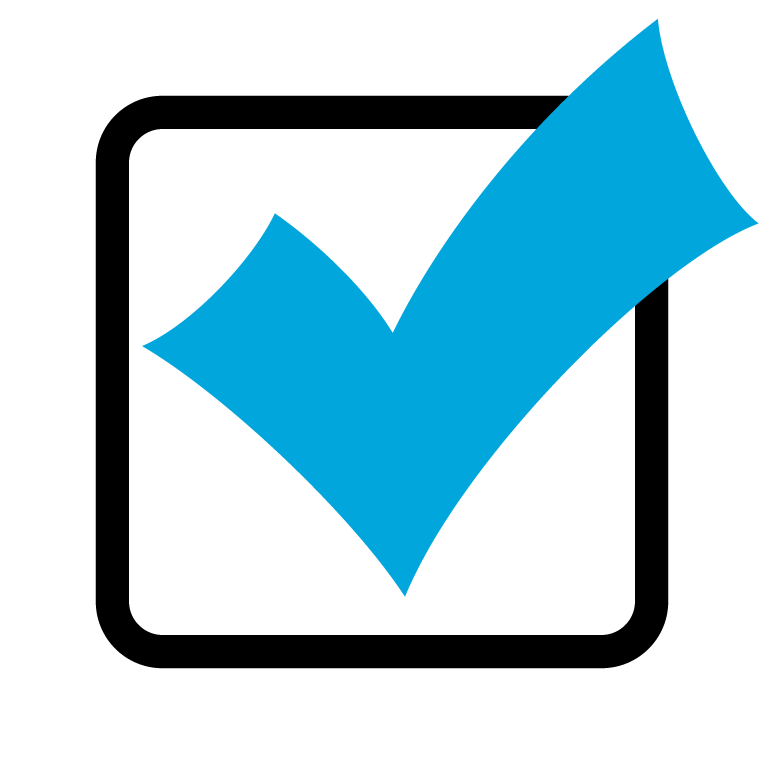 Bingo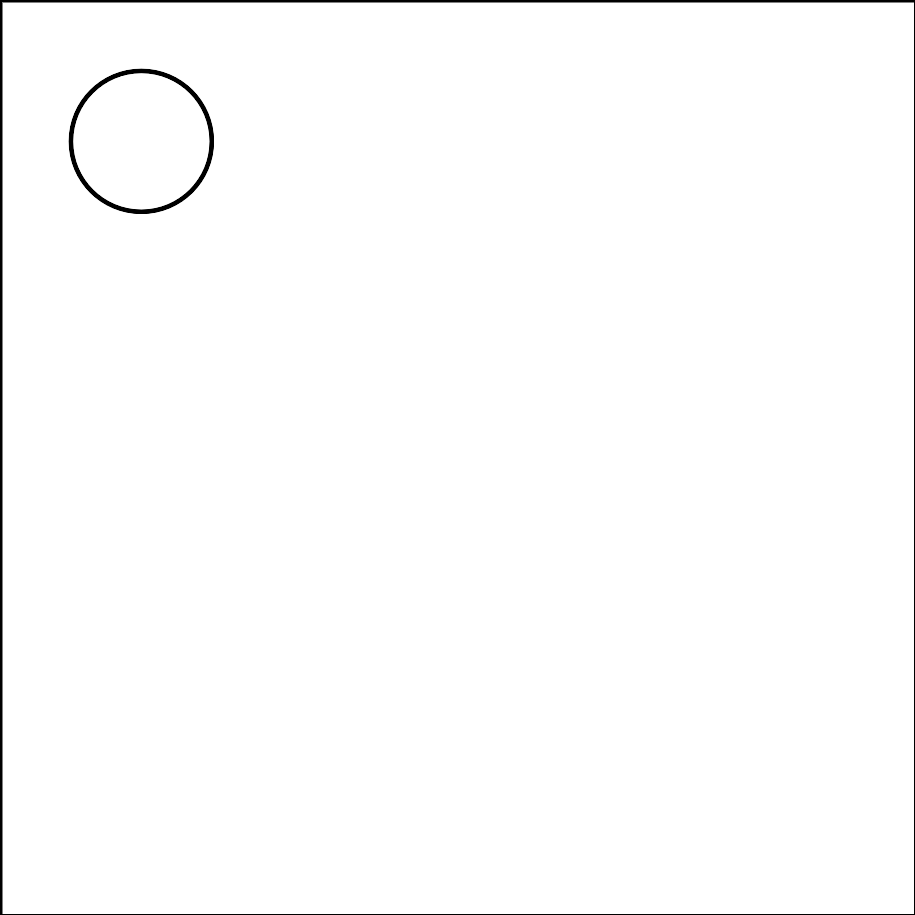 Find the Value of
Expressions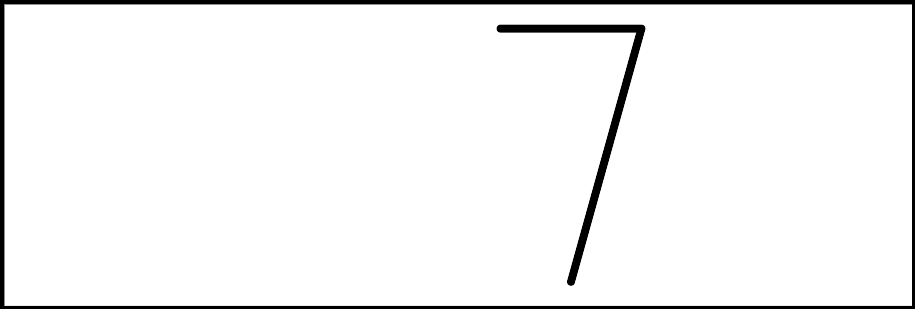 Shake and Spill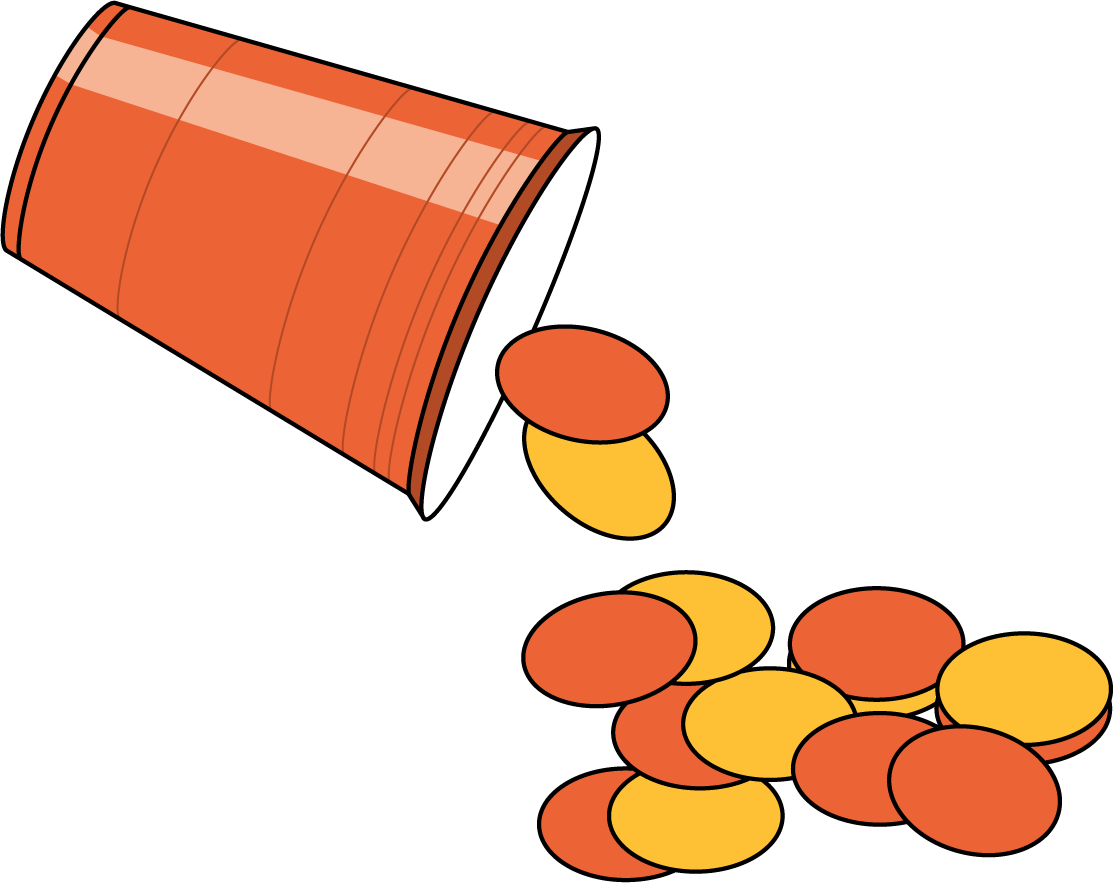 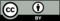 © CC BY 2021 Illustrative Mathematics®